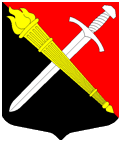 АДМИНИСТРАЦИЯМуниципальное образование Тельмановское сельское поселение Тосненского района Ленинградской областиПОСТАНОВЛЕНИЕ«20» сентября 2018 г.                                                                                 № 158/1О проведении публичных слушаний по проекту актуализированной схемы теплоснабжения муниципального образования Тельмановское сельское поселение Тосненскогомуниципального района Ленинградской области В соответствии с Федеральным законом от 27.07.2010 N 190-ФЗ "О теплоснабжении", Постановлением Правительства РФ от 22.02.2012 N 154 "О требованиях к схемам теплоснабжения, порядку их разработки и утверждения", Уставом муниципального образования Тельмановское сельское поселение Тосненского муниципального района Ленинградской области, администрация муниципального образования Тельмановское сельское поселение Тосненского района Ленинградской областиПОСТАНОВЛЯЕТ1. Назначить публичные слушания в форме открытого заседания по  проекту  актуализированной схемы теплоснабжения  муниципального образования Тельмановское сельское поселение Тосненского муниципального района Ленинградской области. 2. Проведение публичных слушаний назначить на 11 октября 2018 года в 16 часов 00 минут в здании администрации МО Тельмановское СП по адресу: Ленинградская область, Тосненкий район, пос. Тельмана, д. 50, 1 этаж, зал МКУ «Тельмановский сельский Дом культуры».3. Сформировать  комиссию по подготовке и проведению публичных слушаний в следующем составе:Председатель комиссии – Жевнеров Константин Николаевич, заместитель главы администрации;Секретарь комиссии – Коваленко Леонид Валерьевич, ведущий специалист сектора экономики, жилищно-коммунального хозяйства и жилищной политикиЧлены Комиссии:Крюкова Оксана Алексеевна – заместитель главы администрации;Каранина Ирина Васильевна – начальник сектора экономики, жилищно-коммунального хозяйства и жилищной политики; 4. Публичные слушания проводятся с участием граждан и организаций всех форм собственности, проживающих и расположенных на территории муниципального образования Тельмановское сельское поселение Тосненского муниципального района Ленинградской области.5. Комиссии по подготовке и проведению публичных слушаний:5.1. Подготовить заключение о результатах проведения публичных слушаний и обеспечить его официальное опубликование (обнародование) в порядке, предусмотренном Уставом муниципального образования Тельмановское сельское поселение Тосненского муниципального района Ленинградской области.5.2. Организовать ознакомление с материалами актуализированной схемы теплоснабжения  муниципального образования Тельмановское сельское поселение Тосненского муниципального района Ленинградской области, по адресу: Ленинградская область, Тосненский район, пос. Тельмана, д. 50, 2 этаж, каб.№2 с 20 сентября 2018 г. по 11 октября 2018г. с 9 часов 00 минут до 16 часов 00 минут по московскому времени, а также на официальном сайте МО Тельмановское СП, размещенном в информационно-телекоммуникационной сети «Интернет» по адресу: www.telmana.info  5.3. Организовать незамедлительное извещение в письменной форме о проведении настоящих публичных слушаний теплоснабжающих и теплосетевых организаций, указанных в проекте проекте актуализированной схемы теплоснабжения.6. Замечания и предложения по вынесенной на публичные слушания актуализированной схеме теплоснабжения муниципального образования Тельмановское сельское поселение Тосненского муниципального района Ленинградской области могут быть представлены заинтересованными лицами в комиссию по проведению публичных слушаний в письменной форме по адресу: Ленинградская область, Тосненский район, пос. Тельмана, д.50, каб. № 2 по рабочим дням до 11 октября 2018 года.7. Комиссии обеспечить официальное опубликование (обнародование) настоящего постановления в порядке, предусмотренном Уставом муниципального образования Тельмановское сельское поселение Тосненского района Ленинградской области.  8. Контроль за исполнение настоящего постановления возложить заместителя главы администрации муниципального образования Тельмановское сельское поселение Тосненского района Ленинградской области Жевнерова К.Н.Глава администрации                                                                    С.А. Приходько